附件1：教工本人及子女健康码、行程码、48小时内核酸证明截图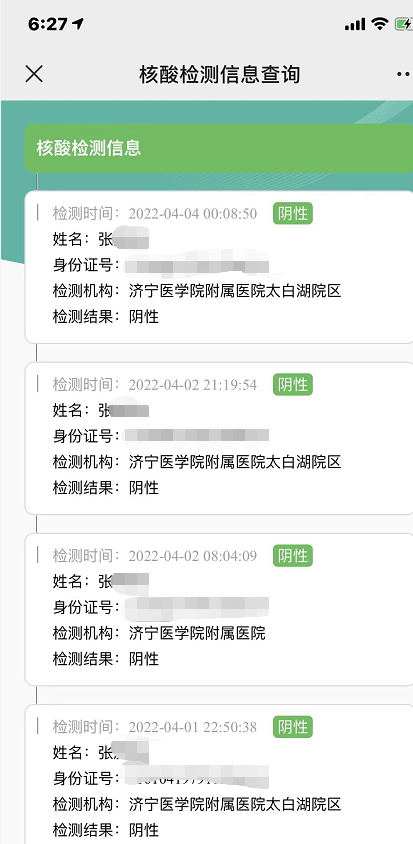 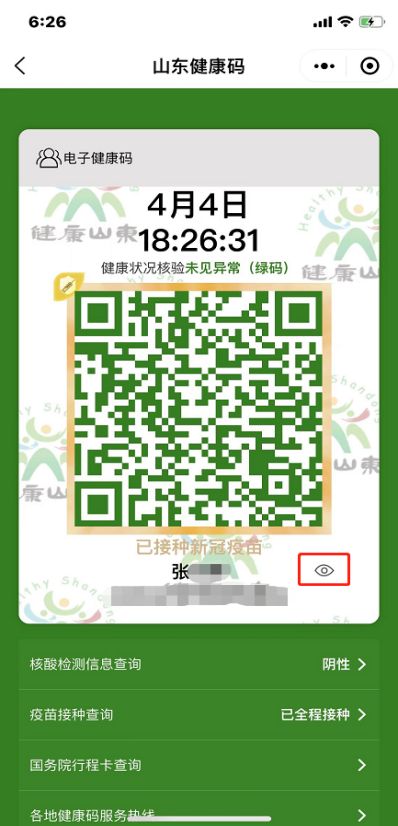 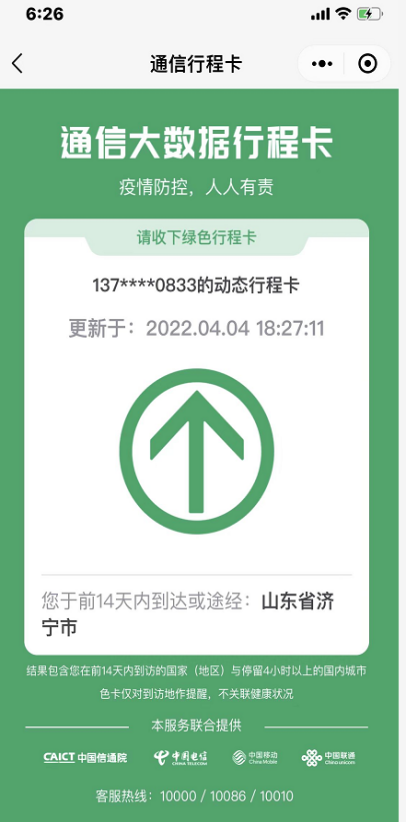 